									Al Dirigente Scolastico                                                                    dell' I.C. ARCHIMEDE LA FATA –PartinicoOGGETTO: Conferma dei requisiti per usufruire dei permessi di cui all'art.33, comma 3   della Legge  104/1992._l_  sottoscritt_  _____________________________________________, nat_  a ______________il ________________, residente a __________________, in ______________________________________________________________, in servizio presso quest'Istituto in qualità di ___________________________________________________________________________________________con contratto a tempo determinato/indeterminato, avendo presentato nel decorso anno scolastico _______/_______tutta la documentazione inerente alla fruizione dei permessi di cui alla Legge 104/92, ai sensi e per gli effetti degli art.75 e 76 del DPR 445/2000 relativi alle dichiarazioni mendaci,dichiarasotto la propria responsabilità, che la predetta situazione non ha subito variazioni e che pertanto ha diritto di fruire dei permessi in parola.Data, __________________                                                                                                                                                                 Firma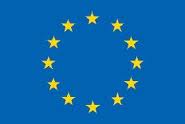 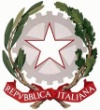 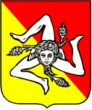 Ministero dell’Istruzione, dell’Università e della Ricerca       ISTITUTO COMPRENSIVO STATALE “ARCHIMEDE-LA FATA”     Viale della Regione, 32 – 90047 Partinico (PA) –  Tel./Fax 091-6467838  E-mail paic8aw00b@istruzione.it – PEC paic8aw00b@pec.istruzione.it   Codice Ministeriale PAIC8AW00B – Codice Fiscale 80028840827Codice Univoco Ufficio UFXGGH – Codice IPA istsc_paic8aw00bSito Web www.icarchimedelafata.edu.it